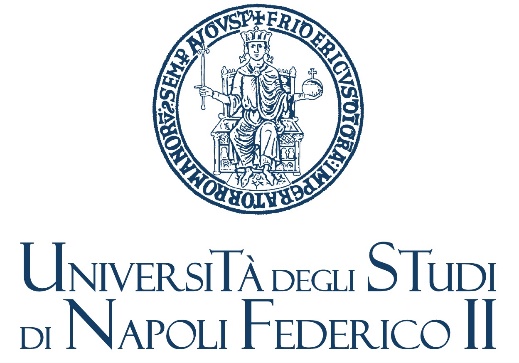 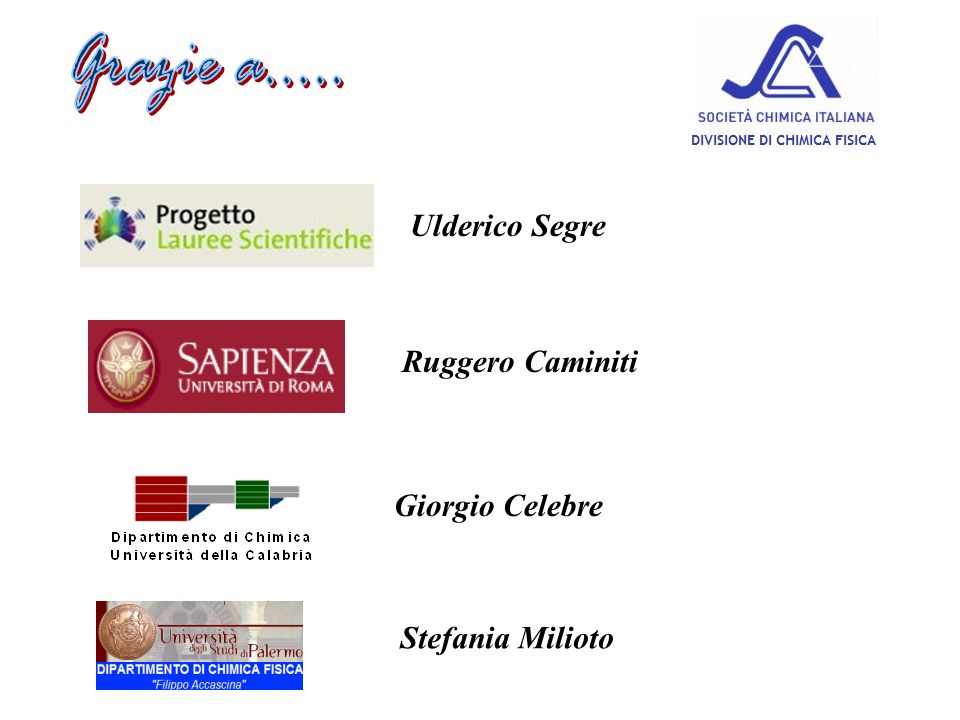 School of Physical Chemistry 2021Supramolecular Interactions in Biological Systems15th-24th June 2021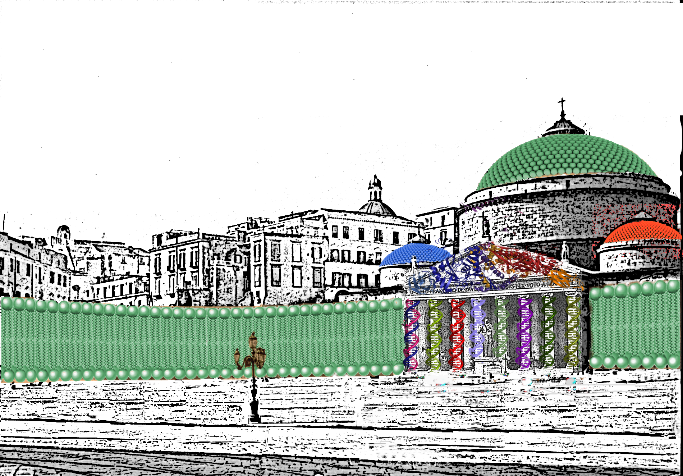 Registration formPersonal DetailsPayment detailsBank transfer to: Società Chimica Italiana 
IBAN: IT57V0306909606100000132456	Processing of personal data	I authorise the treatment of my personal data according to D.Lgs. 196/2003.First name Surname Affiliation Role Phonee-mailTitle of the presentation (the three best presentations will be rewarded) 